                                                                  1050110更新項次公告次序採購案案號採購案名稱公告日期截止收件12SB10304072
活細胞即時觀察影像系統1套104/01/13 
104/01/1511SB10304072
活細胞即時觀察影像系統1套104/01/07 
104/01/1221SC10304250
HD攝影機 * 1 批104/01/07 
104/01/1332SC10304697
商業用專業級電腦電動跑步機 3台104/01/27 
104/02/0931SC10304697
商業用專業級電腦電動跑步機 3台104/02/24 
104/02/1142SF10305754
2U機架式伺服器1套104/04/08 
104/04/1041SF10305754
2U機架式伺服器1套104/03/31 
104/04/0752SF10305958
日誌管理系統軟體1套104/04/08 
104/04/1051SF10305958
日誌管理系統軟體1套104/03/31 
104/04/0762SF10305878無線網路基地台及無線網路中控台1批	104/04/08 
104/04/1061SF10305878無線網路基地台及無線網路中控台1批104/04/01 
104/04/0772SF10305766側顱底動力系統*1104/04/08 
104/04/1371SF10305766側顱底動力系統*1104/04/01 
104/04/0782SA10305882升級流式細胞儀電腦資料處理系統 1套104/04/15 
104/04/1781SA10305882升級流式細胞儀電腦資料處理系統 1套104/04/10 
104/04/1492SB10306167懼怕行為分析軟體1套104/04/27 
104/04/2991SB10306167懼怕行為分析軟體1套104/04/20 
104/04/24102SB10306306解剖顯微鏡*8台104/04/28 
104/04/30101SB10306306解剖顯微鏡*8台104/04/20 
104/04/24112SF10306032男性軀幹肌肉模型*1組104/04/28 
104/04/30111SF10306032男性軀幹肌肉模型*1組104/04/20 
104/04/24122SB10306639倒立螢光顯微鏡(含數位螢光相機、電腦+影像擷取軟體)*1套104/05/13 
104/05/15121SB10306639倒立螢光顯微鏡(含數位螢光相機、電腦+影像擷取軟體)*1套104/05/13 
104/05/18132SB10307081數位式螢光成像系統 1套104/05/19 
104/05/21131SB10307081數位式螢光成像系統 1套104/05/13 
104/05/1814151SB10306928學生型顯微鏡*20台104/05/13 
104/05/1914152SG10307076影音互動教學系統1套104/05/26 
104/05/281SG10307076影音互動教學系統1套104/05/20 
104/05/25161SG10307138遠距教學系統 乙案104/05/26 
104/06/02171SG10307092數位內容錄製、導播及直播整合系統 乙案104/05/26 
104/06/021821SB10307101寢室照護福祉教學設備組*1式SB10307101寢室照護福祉教學設備組*1式104/06/02 
104/06/04104/05/28 
104/06/02192SB10307102生理監測照護教學設備組*1式104/06/04 
104/06/04191SB10307102生理監測照護教學設備組*1式104/05/28 
104/06/01202SB10307621工作站電腦伺服器 1組104/06/24 
104/06/26201SB10307621工作站電腦伺服器 1組104/06/12 
104/06/16212SB10308329倒立螢光顯微鏡（含超低溫CCD數位螢光相機、電腦、影像擷取軟體）104/06/25 
104/06/29211SB10308329倒立螢光顯微鏡（含超低溫CCD數位螢光相機、電腦、影像擷取軟體）104/06/18 
104/06/24222SB103084582U機架式伺服器1台104/07/08 
104/07/10221SB103084582U機架式伺服器1台104/07/02 
104/07/06232SB10308030錄播行動車 乙案104/07/21 
104/07/27231SB10308030錄播行動車 乙案104/07/13 
104/07/17242SB10309881倒立螢光顯微鏡（含電腦、影像擷取軟體）104/07/28 
104/07/31241SB10309881倒立螢光顯微鏡（含電腦、影像擷取軟體）104/07/17 
104/07/23252SB10400061
飛輪訓練車 12台104/09/01 
104/09/07251SB10400061
飛輪訓練車 12台104/08/24 
104/08/31262SA10400724
光學光路實驗模組設備1套104/09/21 
104/09/23261SA10400724
光學光路實驗模組設備1套104/09/14 
104/09/18272SA10400488
可攜式光學眼科量測裝置-口袋裂隙燈104/09/25 
104/10/01271SA10400488
可攜式光學眼科量測裝置-口袋裂隙燈104/09/15 
104/09/24281SA10400625
可攜式光學眼科量測裝置專利地圖布局104/09/15 
104/09/24292SB10400075
生活福祉教學設備組104/09/23 
104/09/29291SB10400075
生活福祉教學設備組104/09/16 
104/09/22302SB10400848
數位內容錄製系統 乙案104/10/02 
104/10/06301SB10400848
數位內容錄製系統 乙案104/09/25 
104/09/30312SC10400905
聚合酶連鎖反應器* 1台104/10/13 
104/10/19311SC10400905
聚合酶連鎖反應器* 1台104/10/05 
104/10/12322SB10401463
即時定量核酸反應系統1台104/10/13 
104/10/15321SB10401463
即時定量核酸反應系統1台104/10/08 
104/10/12332SA10403239
20 頻道腦波機*1部104/12/31 
105/01/06331SA10403239
20 頻道腦波機*1部104/12/24 
104/12/30342SA10401622
全自動血球分析儀1台104/11/02 
104/11/04341SA10401622
全自動血球分析儀1台104/10/26 
104/10/30352SA10403236
泰洛比旋盪評估運動訓練系統(專業工作站)*1組104/12/22 
104/12/28 351SA10403236
泰洛比旋盪評估運動訓練系統(專業工作站)*1組104/12/15 
104/12/21362SF10403673
網路交換器37台104/12/22 
104/12/24361SF10403673
網路交換器37台104/12/17 
104/12/21372SG10404073
個人電腦25台104/12/30 
105/01/041SG10404073
個人電腦25台104/12/25 
104/12/29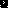 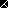 